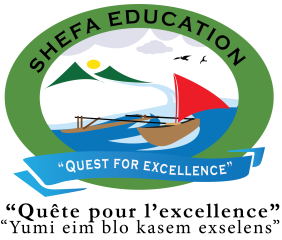 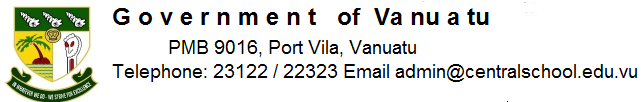 Central School Home School PackageYear :11ECO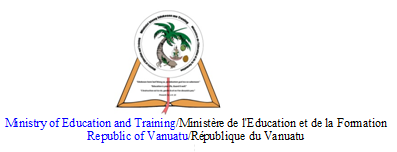 HOME SCHOOL PACKAGE CONTENTLESSON Plan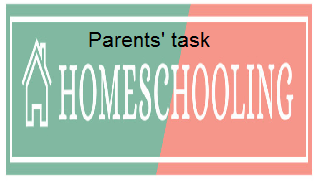 WEEKLY CHECKLIST For Parents: Term: 2      Week number 1   Date…… to…… Month: …………Term: 2      Week number 2   Date…… to…… Month: …………Term: 2      Week number 3   Date…… to…… Month: …………Term: 2      Week number 4   Date…… to…… Month: …………Term: 2      Week number 5   Date…… to…… Month: …………Term: 2      Week number 6   Date…… to…… Month: …………Term: 2      Week number 7   Date…… to…… Month: …………Term: 2      Week number 8   Date…… to…… Month: …………Term: 2      Week number 9   Date…… to…… Month: …………Term: 2      Week number 10   Date…… to…… Month: …………Term: 2      Week number 11   Date…… to…… Month: …………Term: 2      Week number 12   Date…… to…… Month: …………Term: 2      Week number 13   Date…… to…… Month: …………    Teacher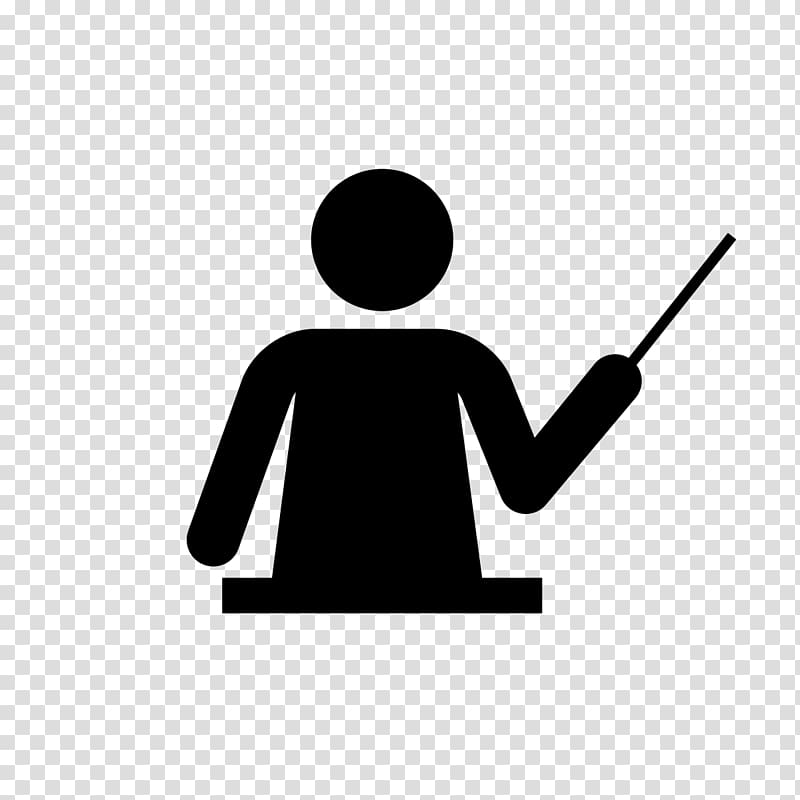 Name : Charlie GihialaSubject : Economics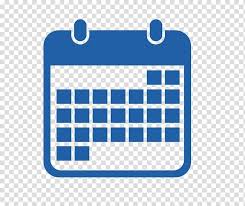         DateDateWeek FIVE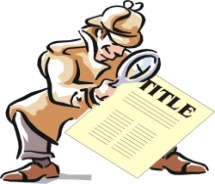 Topic : RESOURCE ALLOCATION THROUGH THE STATE SECTORLesson number : 5Learning outcomes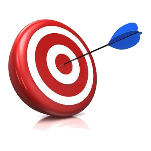 11ECO2.1.2.1List different types of taxes available in the country’s economy.	2Introduction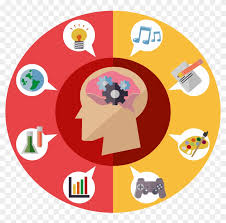 In Vanuatu there are no taxes affecting individuals other than import duties (at varying rates), VAT at 12.5% (2012), a tax on rental income over VT200,000 in a 6-month period of 12.5%, and stamp duty on some property transactions, share transfers and some other transactions at rates of up to 1% (minimum VT2,500).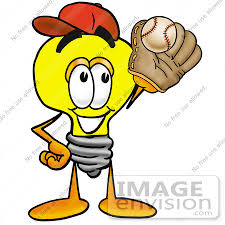 Catch phrase for the lesson Government budget is funded mainly by taxes. 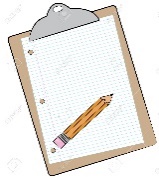 Learners notesSummaryVanuatu: Domestic TaxationThe main taxes impinging on companies are import and export taxes, and the business license tax. Import taxes vary widely according to the type of goods; export tax is 5% on most goods.Follow this linkhttps://customsinlandrevenue.gov.vu/index.php/en/https://www.discusholdings.com/2020/02/07/vanuatu-citizenship-tax/https://youtu.be/RGFxHDO_WzUhttps://www.youtube.com/watch?v=dD6gEVZxcSkAlso read the comments from previous viewers. List the two main taxes in Vanuatu according to https://customsinlandrevenue.gov.vu/index.php/en/How many documents are required under Vehicle and Drivers Licensing?_______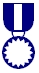 AssignmentReflect on the video you have watched.https://www.youtube.com/watch?v=dD6gEVZxcSk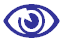 AssessmentOpen book Test that you can download and complete from Central School WebsiteReferences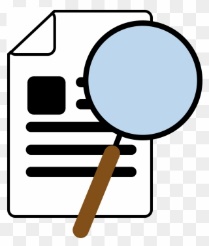 https://doft.gov.vu/images/2020/Budget/2020_Volume_1__2_Budget_Book_English.pdfhttps://www.nationalpriorities.org/budget-basics/federal-budget-101/revenues/https://youtu.be/idi3H400HlQhttps://ec.europa.eu/eurostat/statistics-explained/index.php/Glossary:Government_revenue_and_expenditurehttps://www150.statcan.gc.ca/n1/pub/68f0023x/2006001/chap/chap6-eng.htmSubject Number of lessonsDays Tick when activity is completeParents comment Signature123456Subject Number of lessonsDays Tick when activity is completeParents comment Signature123456Subject Number of lessonsDays Tick when activity is completeParents comment Signature123456Subject Number of lessonsDays Tick when activity is completeParents comment Signature123456Subject Number of lessonsDays Tick when activity is completeParents comment Signature123456Subject Number of lessonsDays Tick when activity is completeParents comment Signature123456Subject Number of lessonsDays Tick when activity is completeParents comment Signature123456Subject Number of lessonsDays Tick when activity is completeParents comment Signature123456Subject Number of lessonsDays Tick when activity is completeParents comment Signature123456Subject Number of lessonsDays Tick when activity is completeParents comment Signature123456Subject Number of lessonsDays Tick when activity is completeParents comment Signature123456Subject Number of lessonsDays Tick when activity is completeParents comment Signature123456Subject Number of lessonsDays Tick when activity is completeParents comment Signature123456